Департамент образования Ярославской областигосударственное профессиональное образовательное учреждение  Ярославской  области Рыбинский транспортно-технологический колледжРАБОЧАЯ ПРОГРАММА УЧЕБНОЙ ДИСЦИПЛИНЫ ОГСЭ.04«ФИЗИЧЕСКАЯ КУЛЬТУРА»программы подготовки специалистов среднего звенадля специальности технического профиля23.02.07 Техническое обслуживание и ремонт двигателей, систем и агрегатовавтомобилейна базе основного общего образования2019 г.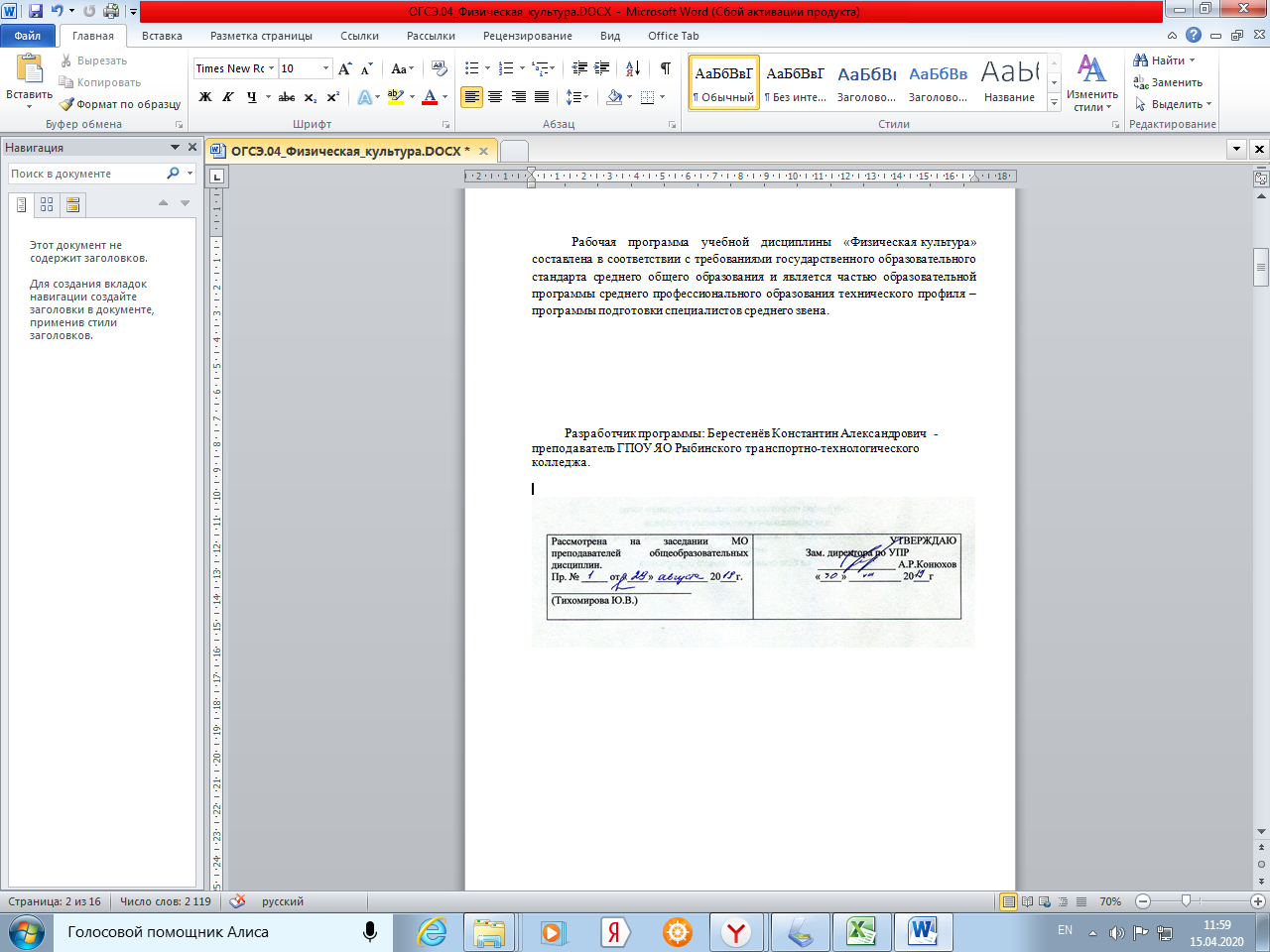 ОСВОЕНИЯ УЧЕБНОЙ ДИСЦИПЛИНЫ3ПАСПОРТ ПРОГРАММЫ УЧЕБНОЙ ДИСЦИПЛИНЫ «ФИЗИЧЕСКАЯ КУЛЬТУРА»1.1. Область применения программыПрограмма учебной дисциплины является частью основной профессиональной образовательной программы в соответствии с ФГОС по специальности СПО: 23.02.07 Техническое обслуживание и ремонт двигателей, систем и агрегатов автомобилей, в рамках реализации ОПОП СПО1.2. Место учебной дисциплины в структуре основной профессиональной образовательной программы:Дисциплина «Физическая культура» является обязательной частью общего гуманитарного и социально-экономического цикла ОПОП СПО .1.3. Цели и задачи учебной дисциплины – требования к результатам освоения учебной дисциплины:4СТРУКТУРА СОДЕРЖАНИЕ УЧЕБНОЙ ДИСЦИПЛИНЫ «ФИЗИЧЕСКАЯ КУЛЬТУРА»2.1. Объем учебной дисциплины и виды учебной работы2.2. Тематический план и содержание учебной дисциплины ФИЗИЧЕСКАЯ КУЛЬТУРА на 2 курс ( 3 семестр)9101112УСЛОВИЯ РЕАЛИЗАЦИИ УЧЕБНОЙ ДИСЦИПЛИНЫ «ФИЗИЧЕСКАЯ КУЛЬТУРА»3.1. Требования к минимальному материально-техническому обеспечению Для реализации учебной дисциплины имеется универсальныйспортивный зал.Спортивное оборудование:баскетбольные, футбольные, волейбольные мячи; щиты, ворота, корзины, сетки, стойки, антенны; сетки для игры в теннис, ракетки для игры в бадминтон, ракетки для игры в теннис.Для занятий лыжным спортом:лыжные	базы	с	лыжехранилищами,	мастерскими	для	мелкого	ремонталыжного инвентаря и теплыми раздевалками;учебно-тренировочные	лыжни	и	трассы	спусков	на	склонах,	отвечающиетребованиям безопасности;лыжный инвентарь (лыжи, ботинки, лыжные палки, лыжные мази и.т.п.).Для военно-прикладной подготовки: стрелковый тир, полоса препятствий, татами или маты для проведения занятий борьбой, рукопашным боем.Технические средства обучения:музыкальный центр, выносные колонки, микрофон, компьютер, мультимедийный проектор, экран для обеспечения возможности демонстрации комплексов упражнений;электронные носители с записями комплексов упражнений для демонстрации на экране.3.2. Информационное обеспечение обучения Основные источники:Ильинич В.И. Физическая культура  студента и жизнь: учебник для вузов[Текст] / В.И. Ильинич. – М.: Гардарики, 2017. -366 с.Туманян Г.С. Здоровый образ жизни и физическое совершенствование: учебное пособие для студентов высших учебных заведений [Текст] /Г.С. Туманян М.: Издательский центр «Академия», 2016. – 336 с.Дополнительные источникиБартош О.В. Сила и основы методики ее воспитания: Методическиерекомендации. - Владивосток: Изд-во МГУ им. адм. Г.И. Невельского,2014. - 47 с.Боровских В.И., Мосиенко М.Г. Физическая культура и самообразование учащихся средних учебных заведений: методические рекомендации. - Мичуринск: Изд-во МичГАУ, 2016. - 66 с.16Интернет-ресурсы:www.физическая-культура.рф - Сайт по физической культуреwww.minstm.gov.ru - Официальный сайт Министерства спорта Российской Федерацииwww.edu.ru	- Федеральный портал «Российское образование».www.olympic.ru- Официальный сайт Олимпийского комитета России.17КОНТРОЛЬ И ОЦЕНКА РЕЗУЛЬТАТОВ ОСВОЕНИЯ УЧЕБНОЙ ДИСЦИПЛИНЫ «ФИЗИЧЕСКАЯ КУЛЬТУРА»ОЦЕНКА УРОВНЯ ФИЗИЧЕСКОЙ ПОДГОТОВЛЕННОСТИ ЮНОШЕЙ ОСНОВНОЙ МЕДИЦИНСКОЙ ГРУППЫ20ОЦЕНКА УРОВНЯ ФИЗИЧЕСКОЙ ПОДГОТОВЛЕННОСТИ ДЕВУШЕК ОСНОВНОЙ МЕДИЦИНСКОЙ ГРУППЫСОДЕРЖАНИЕ1.ПАСПОРТПРОГРАММЫУЧЕБНОЙДИСЦИПЛИНЫДИСЦИПЛИНЫ2.СТРУКТУРАИСОДЕРЖАНИЕУЧЕБНОЙДИСЦИПЛИНЫДИСЦИПЛИНЫ3.УСЛОВИЯРЕАЛИЗАЦИИУЧЕБНОЙДИСЦИПЛИНЫДИСЦИПЛИНЫ4.КОНТРОЛЬИОЦЕНКАРЕЗУЛЬТАТОВОЦЕНКАРЕЗУЛЬТАТОВКодУменияЗнанияПК, ОКОК1-ИспользоватьИспользоватьфизкультурно-физкультурно-Роль   физическойРоль   физическойкультурыкультурывОК04,оздоровительнуюоздоровительнуюдеятельностьдляобщекультурном, профессиональномобщекультурном, профессиональномобщекультурном, профессиональномобщекультурном, профессиональномобщекультурном, профессиональномОК8укрепленияздоровья,   достиженияздоровья,   достиженияздоровья,   достиженияи социальном развитии человека;и социальном развитии человека;и социальном развитии человека;и социальном развитии человека;жизненныхипрофессиональныхпрофессиональныхОсновы здорового образа жизни;Основы здорового образа жизни;Основы здорового образа жизни;Основы здорового образа жизни;Основы здорового образа жизни;целей;УсловияпрофессиональнойпрофессиональнойпрофессиональнойпрофессиональнойПрименять рациональные приемыПрименять рациональные приемыПрименять рациональные приемыПрименять рациональные приемыдеятельностиизонырискарискадвигательныхфункцийвфизическогоздоровьяздоровьядляпрофессиональной деятельностипрофессиональной деятельностипрофессиональной деятельностипрофессии (специальности)профессии (специальности)профессии (специальности)ПользоватьсяПользоватьсясредствамисредствамиСредствапрофилактикипрофилактикипрофилактикипрофилактикипрофилактикиперенапряженияперенапряженияперенапряженияхарактерными для данной профессиихарактерными для данной профессиихарактерными для данной профессиихарактерными для данной профессии(специальности)(специальности)Вид учебной работыОбъем часовСуммарная учебная нагрузка во взаимодействии с преподавателем160Объем образовательной программы320В том числе:Теоретическое обучение20Практические занятия140Самостоятельная работа160Промежуточная аттестация в форме зачета,  итоговая диф. зачётНаименованиеСодержание учебного материала и формы организации деятельности обучающихсяОбъем вОсваиваемыеОсваиваемыеразделов и темчасахэлементыэлементыкомпетенцийкомпетенций123Раздел 1. Основы физической культурыРаздел 1. Основы физической культурыРаздел 1. Основы физической культуры2Тема 1.1.Содержание учебного материала2ОК1-ОК04,ФизическаяОК8ФизическаяОсновы  здорового  образа  жизни.  Физическая  культура  в  обеспечении  здоровья.  СамоконтрольОК8культура встудентов   физическими   упражнениями   и   спортом.   Контроль   уровня   совершенствованияпрофессиональнойпрофессионально важных психофизиологических качествподготовке иподготовке иВ том числе, практических занятий и лабораторных работ2социокультурноесоциокультурноеСамостоятельная работа обучающихся : Самоконтроль студентов физическими упражнениями и2развитие личностиспортом.Раздел 2. Легкая атлетикаРаздел 2. Легкая атлетикаРаздел 2. Легкая атлетика40Тема 2.1. Бег наСодержание учебного материала14ОК1-ОК04,короткиеОК8короткиеТехника бега на короткие дистанции с низкого, среднего и высокогостарта. Техника прыжка в длину сОК8дистанции.местаПрыжок в длину сВ том числе, практических занятий и лабораторных работ14местаТехника безопасности на занятия Л/а. Техника беговых упражненийСовершенствование техники высокого и низкого старта, стартового разгона, финишированияСовершенствование техники бега на дистанции 100 м., контрольный нормативСовершенствование техники бега на дистанции 300 м., контрольный нормативСовершенствование техники бега на дистанции 500 м., контрольный нормативСовершенствование техники бега на дистанции 500 м., контрольный нормативСовершенствование техники прыжка в длину с места, контрольный нормативСамостоятельная работа обучающихся: Совершенствование техники высокого и низкого старта,2стартового разгона, финишированияТема 2.2. Бег наСодержание учебного материала14ОК1-ОК04,длинные дистанцииОК8длинные дистанцииТехника бега по дистанцииОК8В том числе, практических занятий и лабораторных работ14Овладение техникой старта, стартового разбега, финишированияРазучивание комплексов специальных упражненийТехника бега по дистанции (беговой цикл)Техника бега по пересеченной местности (равномерный, переменный, повторный шаг)Техника бега на дистанции 2000 м, контрольный нормативТехника бега на дистанции 3000 м, без учета времениТехника бега на дистанции 5000 м, без учета времениСамостоятельная работа обучающихся: Техника бега на дистанции 2000 м2Тема 2.3. Бег наСодержание учебного материала12ОК1-ОК04,средние дистанцииОК8средние дистанцииТехника бега на средние дистанции.ОК8Прыжок в длину сПрыжок в длину сВ том числе, практических занятий и лабораторных работ12разбега.разбега.Выполнение контрольного норматива: бег 100метров на время. Выполнение К.Н.: 500 метров –Метание снарядов.девушки, 1000 метров – юношиВыполнение контрольного норматива: прыжка в длину с разбега способом «согнув ноги»Техника прыжка способом «Согнув ноги» с 3-х, 5-ти, 7-ми шаговТехника прыжка «в шаге» с укороченного разбегаЦелостное выполнение техники прыжка в длину с разбега, контрольный нормативТехника метания гранатыТехника метания гранаты, контрольный нормативСамостоятельная работа обучающихся: Техника прыжка способом «Согнув ноги»2Раздел 3. Баскетбол36Тема 3.1. ТехникаСодержание учебного материала10ОК1-ОК04,выполнения веденияОК8выполнения веденияТехника выполнения ведения мяча, передачи и броска мяча с местаОК8мяча, передачи имяча, передачи иВ том числе, практических занятий и лабораторных работ10броска мяча вброска мяча вОвладение техникой выполнения ведения мяча, передачи и броска мяча с местакольцо с местаОвладение и закрепление техникой ведения и передачи мяча в баскетболеСамостоятельная работа обучающихся: Закрепление техникой ведения и передачи мяча в2баскетболеТема 3.2. ТехникаСодержание учебного материала10ОК1-ОК04,выполнения веденияОК8выполнения веденияТехника ведения и передачи мяча в движении и броска мяча в кольцо -ОК8и передачи мяча в«ведение – 2 шага – бросок».движении, ведение –движении, ведение –В том числе, практических занятий и лабораторных работ102 шага – бросок2 шага – бросокСовершенствование техники выполнения ведения мяча, передачи и броска мяча вкольцо с местаСовершенствование техники ведения и передачи мяча в движении, выполненияупражнения «ведения-2 шага-бросокТема 3.3. ТехникаСодержание учебного материала8ОК1-ОК04,выполненияОК8выполненияТехника выполнения штрафного броска, ведение, ловля и передача мяча в колоне и кругу.ОК8штрафного броска,Техника выполнения перемещения в защитной стойке баскетболиста. Применение правил игры введение, ловля ибаскетбол в учебной игреведение, ловля иВ том числе, практических занятий и лабораторных работ8передача мяча вВ том числе, практических занятий и лабораторных работ8передача мяча вколоне и кругу,Совершенствование техники выполнения штрафного броска, ведение, ловля и передачаколоне и кругу,мяча в колоне и кругуправила баскетболамяча в колоне и кругуправила баскетболаСовершенствование техники выполнения перемещения в защитной стойкеСовершенствование техники выполнения перемещения в защитной стойкебаскетболистаТема 3.4.Содержание учебного материала8ОК1-ОК04,СовершенствованиеОК8СовершенствованиеТехника владения баскетбольным мячомОК8техники владениятехники владенияВ том числе, практических занятий и лабораторных работ8баскетбольнымбаскетбольнымВыполнение контрольных нормативов: «ведение – 2 шага – бросок», бросок мяча с места под кольцомячомСовершенствовать технические элементы баскетбола в учебной игреСамостоятельная работа обучающихся: Техника владения баскетбольным мячом2Раздел 4. Волейбол36Тема 4.1. ТехникаСодержание учебного материала10ОК1-ОК04,перемещений,ОК8перемещений,Техника перемещений, стоек, технике верхней и нижней передач двумя рукамиОК8стоек,стоек,В том числе, практических занятий и лабораторных работ10технике верхней иОтработка действий: стойки в волейболе, перемещения по площадке:нижней передачПодача мяча: нижняя прямая, нижняя боковая, верхняя прямая, верхняя боковая. Прием мяча.двумя рукамиПередача мяча. Нападающие удары. Блокирование нападающего удара. Страховкау сетки. Обучение технике передачи мяча двумя руками сверху и снизу на месте и послеперемещенияОтработка тактики игры: расстановка игроков, тактика игры в защите, в нападении,индивидуальные действия игроков с мячом, без мяча, групповые и командные действияигроков, взаимодействие игроковТема 4.2.ТехникаСодержание учебного материала10ОК1-ОК04,нижней подачи иОК8нижней подачи иТехника нижней подачи и приёма после неёОК8приёма после неёВ том числе, практических занятий и лабораторных работ10Отработка техники нижней подачи и приёма после неёТема 4.3ТехникаСодержание учебного материала8ОК1-ОК04,прямогоОК8прямогоТехника прямого нападающего удараОК8нападающего ударанападающего удараВ том числе, практических занятий и лабораторных работОтработка техники прямого нападающего удараТема 4.4Содержание учебного материала8ОК1-ОК04,СовершенствованиеОК8СовершенствованиеТехника прямого нападающего удараОК8техники владениятехники владенияВ том числе, практических занятий и лабораторных работ8волейбольнымволейбольнымПриём контрольных нормативов: передача мяча над собой снизу, сверху. Приёммячомконтрольных нормативов: подача мяча на точность по ориентирам на площадкеУчебная игра с применением изученных положений.Отработка техники владения техническими элементами в волейболеСамостоятельная работа обучающихся: Учебная игра с применением изученных положений.2Отработка техники владения техническими элементами в волейболе.Раздел 5. Легкоатлетическая гимнастикаРаздел 5. Легкоатлетическая гимнастика10Тема 5.1Содержание учебного материала-ОК1-ОК04,ЛегкоатлетическаяОК8ЛегкоатлетическаяТехника коррекции фигурыОК8гимнастика, работагимнастика, работаВ том числе, практических занятий и лабораторных работ10на тренажерахна тренажерахВыполнение упражнений для развития различных групп мышцКруговая тренировка на 5 - 6 станцийСамостоятельная работа обучающихся: Выполнение упражнений для развития различных групп2мышц.Раздел 6. Лыжная подготовкаРаздел 6. Лыжная подготовка34Тема 6.1. ЛыжнаяСодержание учебного материалаОК1-ОК04,подготовкаОК8подготовкаЛыжная подготовка (В случае отсутствия снега может быть заменена кроссовой подготовкой. ВОК8случае отсутствия условий может быть заменена конькобежной подготовкой (обучением катанию наконьках)).В том числе, практических занятий и лабораторных работ34Одновременные бесшажный, одношажный, двухшажный классический ход и попеременные лыжныеходы. Полуконьковый и коньковый ход. Передвижение по пересечённой местности. Повороты,торможения, прохождение спусков, подъемов и неровностей в лыжном спорте. Прыжки на лыжах смалого трамплина. Прохождение дистанций до 5 км (девушки), до 10 км (юноши).Катание на коньках.Посадка. Техника падений. Техника передвижения по прямой, техника передвижения по повороту.Разгон, торможение. Техника и тактика бега по дистанции. Пробегание дистанции до 500 метров.Подвижные игры на коньках.Кроссовая подготовка.Бег по стадиону. Бег по пересечённой местности до 5 км.Промежуточная аттестация2Всего:Всего:320Результаты обученияРезультаты обученияРезультаты обученияРезультаты обученияКритерии оценкиФормы и методы оценкиумения:умения:Демонстрировать уменияОценка выполнения•ИспользоватьИспользоватьИспользоватьприменения рациональныхпрактических заданий,физкультурно-физкультурно-физкультурно-применения рациональныхвыполнениефизкультурно-физкультурно-физкультурно-приемов двигательныхвыполнениеоздоровительную деятельностьоздоровительную деятельностьоздоровительную деятельностьоздоровительную деятельностьоздоровительную деятельностьприемов двигательныхиндивидуальных заданий,оздоровительную деятельностьоздоровительную деятельностьоздоровительную деятельностьоздоровительную деятельностьоздоровительную деятельностьфункций виндивидуальных заданий,для укрепления здоровья,для укрепления здоровья,для укрепления здоровья,для укрепления здоровья,функций впринятие нормативов.для укрепления здоровья,для укрепления здоровья,для укрепления здоровья,для укрепления здоровья,профессиональнойпринятие нормативов.достижения жизненных идостижения жизненных идостижения жизненных идостижения жизненных ипрофессиональнойдостижения жизненных идостижения жизненных идостижения жизненных идостижения жизненных идеятельностипрофессиональных целей;профессиональных целей;профессиональных целей;профессиональных целей;деятельностипрофессиональных целей;профессиональных целей;профессиональных целей;профессиональных целей;пользования средствами•ПрименятьПрименятьпользования средствами•ПрименятьПрименятьпрофилактикирациональные приемырациональные приемырациональные приемырациональные приемыпрофилактикирациональные приемырациональные приемырациональные приемырациональные приемыперенапряжениядвигательных функций вдвигательных функций вдвигательных функций вдвигательных функций вперенапряжениядвигательных функций вдвигательных функций вдвигательных функций вдвигательных функций вхарактерными для даннойпрофессиональнойпрофессиональнойпрофессиональнойхарактерными для даннойпрофессиональнойпрофессиональнойпрофессиональнойспециальностидеятельностидеятельностиспециальностидеятельностидеятельности•ПользоватьсяПользоватьсяПользоватьсясредствами профилактикисредствами профилактикисредствами профилактикисредствами профилактикиперенапряжения характернымиперенапряжения характернымиперенапряжения характернымиперенапряжения характернымиперенапряжения характернымидля данной специальностидля данной специальностидля данной специальностидля данной специальностидля данной специальностизнания:знания:Фронтальная беседа, устный•РольфизическойфизическойДемонстрировать знанияопрос, тестирование•РольфизическойфизическойДемонстрировать знаниякультуры  вкультуры  вобщекультурном,общекультурном,общекультурном,Демонстрировать знаниякультуры  вкультуры  вобщекультурном,общекультурном,общекультурном,роли физической культуры,профессиональномпрофессиональномпрофессиональномироли физической культуры,профессиональномпрофессиональномпрофессиональномиоснов здорового образасоциальном развитии человека;социальном развитии человека;социальном развитии человека;социальном развитии человека;социальном развитии человека;основ здорового образасоциальном развитии человека;социальном развитии человека;социальном развитии человека;социальном развитии человека;социальном развитии человека;жизни, зоны физического•ОсновыОсновыздоровогоздоровогожизни, зоны физического•ОсновыОсновыздоровогоздоровогоздоровья для специальности,образа жизни;образа жизни;здоровья для специальности,образа жизни;образа жизни;средства профилактики•УсловияУсловиясредства профилактики•УсловияУсловияперенапряжений.профессиональнойпрофессиональнойпрофессиональнойперенапряжений.профессиональнойпрофессиональнойпрофессиональнойдеятельностидеятельностиизонырискафизическогофизическогоздоровьяздоровьядляспециальностиспециальностиспециальности•СредстваСредствапрофилактики перенапряженияпрофилактики перенапряженияпрофилактики перенапряженияпрофилактики перенапряженияпрофилактики перенапряженияТестыОценка в баллахОценка в баллахОценка в баллах5431.Бег 3000 м (мин, с)12,3014,00б/вр2.Бег на лыжах 5 км (мин, с)Бег на лыжах 5 км (мин, с)25,5027,20б/вр3.Плавание 50 м (мин, с)45,0052,00б/вр4.Приседание на одной ноге с опорой оПриседание на одной ноге с опорой оПриседание на одной ноге с опорой о1085стену  (количество  раз  на  каждойстену  (количество  раз  на  каждойстену  (количество  раз  на  каждойноге)5.Прыжок в длину с места (см)Прыжок в длину с места (см)2302101906.Бросок  набивного  мяча  2кг  из-заБросок  набивного  мяча  2кг  из-заБросок  набивного  мяча  2кг  из-за9,57,56,5головы (м)7.Силовой  тест  —  подтягивание  наСиловой  тест  —  подтягивание  наСиловой  тест  —  подтягивание  на13118высокой   перекладине(количество(количествораз)8.Сгибание и разгибание рук в упореСгибание и разгибание рук в упореСгибание и разгибание рук в упоре1297на брусьях (количество раз)на брусьях (количество раз)9.Координационныйтест—7,38,08,3челночный бег 310 м (с)челночный бег 310 м (с)10. Поднимание  ног  в  висе10. Поднимание  ног  в  виседокасания753перекладины (количество раз)перекладины (количество раз)11. Гимнастический11. Гимнастическийкомплекскомплексдо 9до 8до 7,5упражнений:– утренней гимнастики;– производственной гимнастики;– производственной гимнастики;– производственной гимнастики;– релаксационной гимнастики– релаксационной гимнастики– релаксационной гимнастики(из 10 баллов)ТестыОценка в баллахОценка в баллахОценка в баллахОценка в баллах5431.Бег 2000 м (мин, с)11,0013,00б/вр2.Бег на лыжах 3км (мин, с)Бег на лыжах 3км (мин, с)19.0021,00б/вр3.Плавание 50 м (мин, с)Плавание 50 м (мин, с)1,001,20б/вр4.Прыжки в длину с места (см)Прыжки в длину с места (см)1901751605.Приседание на одной ноге,Приседание на одной ноге,864опора  о  стену  (количество  раз  наопора  о  стену  (количество  раз  наопора  о  стену  (количество  раз  накаждой ноге)6.Силовой  тест  —  подтягивание  наСиловой  тест  —  подтягивание  наСиловой  тест  —  подтягивание  на20105низкой перекладине (количество раз)низкой перекладине (количество раз)низкой перекладине (количество раз)7.Координационныйтест—8,49,39,7челночный бег 310 м (с)челночный бег 310 м (с)8.  Бросок  набивного8.  Бросок  набивногомяча  1  кгиз-за10,56,55,0головы (м)9.Гимнастическийкомплекскомплексдо 9до 8до 7,5упражнений:– утренней гимнастики– утренней гимнастики– производственной гимнастики– производственной гимнастики– релаксационной гимнастики– релаксационной гимнастики(из 10 баллов)Разработчики:Разработчики:       преподаватель физического воспитания       преподаватель физического воспитания       преподаватель физического воспитания       преподаватель физического воспитания       преподаватель физического воспитания       преподаватель физического воспитанияК.А.БерстенёвК.А.БерстенёвК.А.Берстенёв